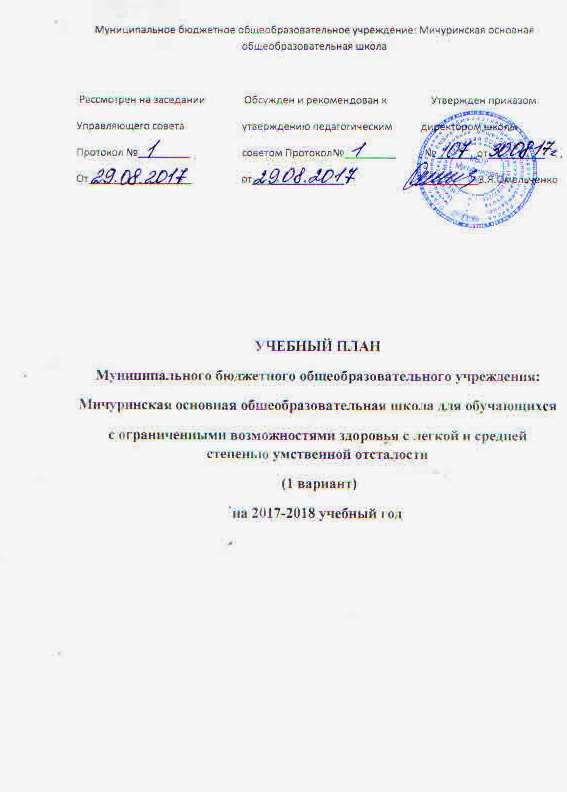 Учебный план  (5-дневная учебная неделя) МБОУ: Мичуринская ООШ на 2017-2018 учебный годПредметные областиУчебные предметыКоличество часов в неделюПредметные областиУчебные предметы6 классФилологияЧтение и развитие речи5ФилологияПисьмо и развитие речи5Математика  Математика 6 ЕстествознаниеБиология2 ЕстествознаниеГеография2ИскусствоМузыка1ИскусствоИзобразительное искусство1Технология Профессионально-трудовое обучение8Технология Практика (в днях)10Физическая культураФизическая культура2Коррекционная подготовкаСоциально-бытовая ориентировкаВ/д Введение в мир профессийВ/д Здоровейка2ИТОГО: обязательная нагрузка учащегося34Факультативные занятия1Максимально допустимая недельная нагрузка при 5-дневной учебной неделеМаксимально допустимая недельная нагрузка при 5-дневной учебной неделе35